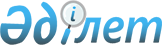 О внесении изменения в постановление Правительства Республики Казахстан от 21 января 2012 года № 148 "Об утверждении Правил въезда и пребывания иммигрантов в Республике Казахстан, а также их выезда из Республики Казахстан и Правил осуществления миграционного контроля, а также учета иностранцев и лиц без гражданства, незаконно пересекающих Государственную границу Республики Казахстан, незаконно пребывающих на территории Республики Казахстан, а также лиц, которым запрещен въезд на территорию Республики Казахстан"Постановление Правительства Республики Казахстан от 29 декабря 2018 года № 915
      Правительство Республики Казахстан ПОСТАНОВЛЯЕТ:
      1. Внести в постановление Правительства Республики Казахстан от 21 января 2012 года № 148 "Об утверждении Правил въезда и пребывания иммигрантов в Республике Казахстан, а также их выезда из Республики Казахстан и Правил осуществления миграционного контроля, а также учета иностранцев и лиц без гражданства, незаконно пересекающих Государственную границу Республики Казахстан, незаконно пребывающих на территории Республики Казахстан, а также лиц, которым запрещен въезд на территорию Республики Казахстан" (САПП Республики Казахстан, 2012 г., № 29, ст. 388) следующее изменение:
      в Правилах въезда и пребывания иммигрантов в Республике Казахстан, а также их выезда из Республики Казахстан, утвержденных указанным постановлением:
      пункт 26-1 изложить в следующей редакции:
      "26-1. Для граждан Китайской Народной Республики (далее – КНР) и Республики Индия (далее – РИ), следующих транзитом через международные аэропорты городов Астаны и Алматы, действует семидесяти двухчасовой безвизовый режим въезда, пребывания и выезда из Республики Казахстан до 23.59 часов 31 декабря 2019 года.
      Семидесяти двухчасовой безвизовый режим, предусмотренный настоящим пунктом, действует для граждан КНР и РИ, следующих транзитом казахстанскими авиакомпаниями в третьи страны через международные аэропорты городов Астаны и Алматы, при наличии действующих авиабилетов казахстанских авиакомпаний.
      Гражданам КНР и РИ, использующим семидесяти двухчасовой безвизовый режим, Пограничной службой Комитета национальной безопасности Республики Казахстан в пунктах пропуска выдаются миграционные карточки с указанием времени пересечения Государственной границы Республики Казахстан.
      Казахстанские авиакомпании представляют в Пограничную службу Комитета национальной безопасности Республики Казахстан и Министерство внутренних дел Республики Казахстан список граждан КНР и РИ, следующих транзитом и использующих семидесяти двухчасовой безвизовый режим, до прибытия рейса в международные аэропорты городов Астаны и Алматы, а также содействуют проведению поисковых мероприятий граждан КНР и РИ, не прибывших на свои рейсы для выезда из Республики Казахстан в третьи страны, а равно нарушивших семидесяти двухчасовой безвизовый режим пребывания в Республике Казахстан.
      В случаях нарушения гражданами КНР и РИ семидесяти двухчасового безвизового режима, предусмотренного настоящим пунктом, расходы по выезду несут выдворяемые иммигранты. При отсутствии либо недостаточности средств у названных лиц казахстанские авиакомпании, доставившие указанных лиц, организуют выезд за счет собственных средств.
      При оформлении авиабилетов для граждан КНР и РИ, использующих семидесяти двухчасовой безвизовый режим, казахстанские авиакомпании обеспечивают выдачу памятки авиакомпаний о правилах пребывания и ответственности за нарушение миграционного законодательства, в том числе режима, предусмотренного настоящим пунктом.".
      2. Настоящее постановление вводится в действие со дня его подписания.
					© 2012. РГП на ПХВ «Институт законодательства и правовой информации Республики Казахстан» Министерства юстиции Республики Казахстан
				
      Премьер-Министр
Республики Казахстан 

Б. Сагинтаев
